Испания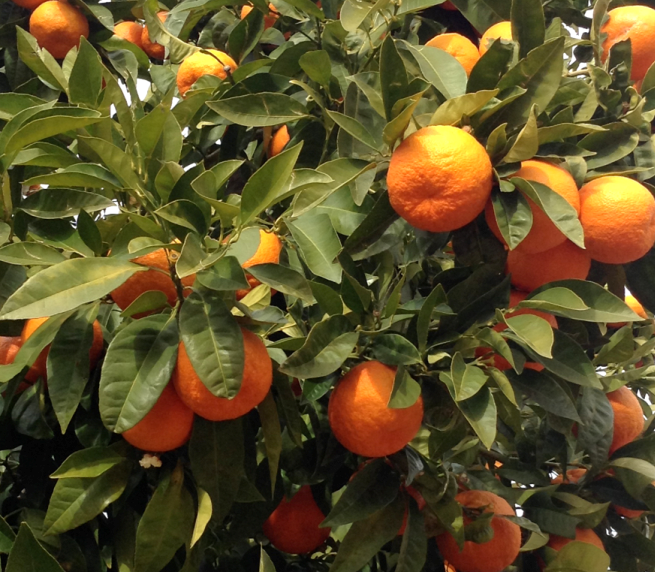 С самого первого дня Испания нас встретила солнцем и апельсинами, висящими на деревьях должно быть круглый год,которые не возможно не заметить :)Здорово, на улице февраль, а настроение совсем не зимнее, но воздух все же еще был прохладный.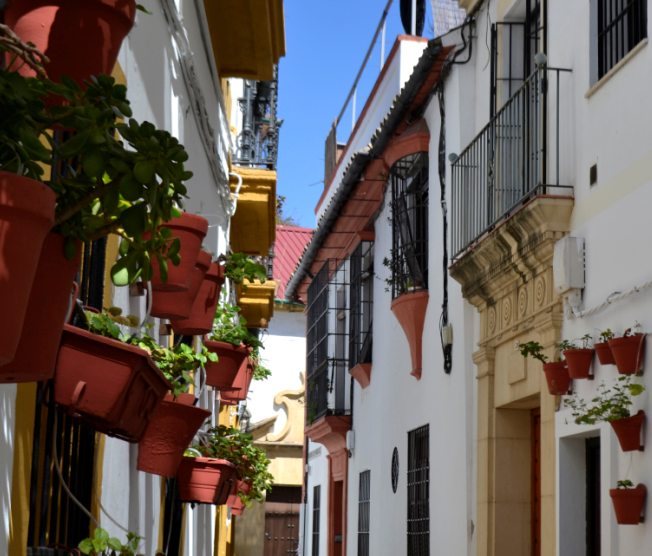 Ритм всей нашей программы был положен- теплый, яркий, иной нежели чем в России. Далее последовали любимые испанцами «фиесты» праздники,погода становилась все теплее,а с этим учится все сложнее)) 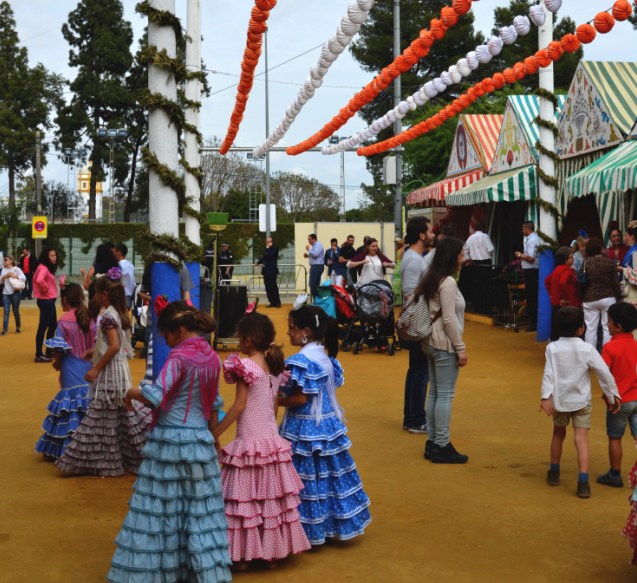 Учеба значительно отличалась от нашей, больше свободного времени,которым важно правильно распоряжаться, так как экзамены наступают очень быстро.В выходные для студентов различные компании организуют поездки в соседние города. Вообще все это очень быстро затягивет - учеба, климат, поездки,и с этим время летит еще быстрее.Здорово, что для студентов УдГУ есть такие программы, которые помогают открывать новые горизонты!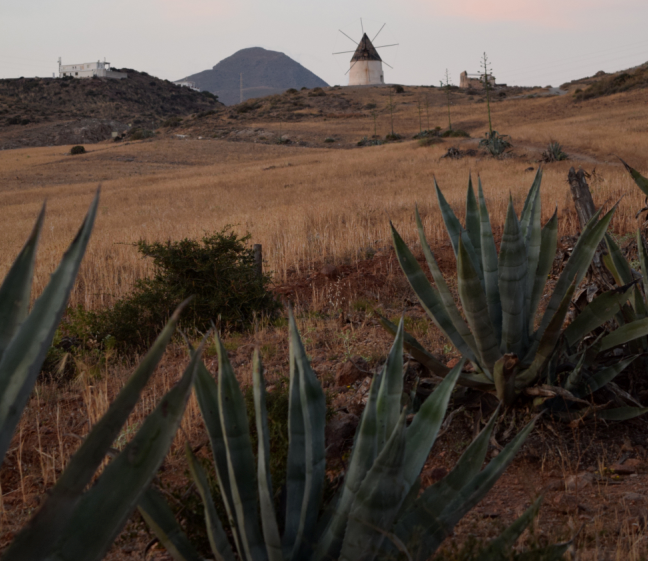 